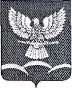 СОВЕТ НОВОТИТАРОВСКОГО СЕЛЬСКОГО ПОСЕЛЕНИЯ ДИНСКОГО РАЙОНАРЕШЕНИЕот 04.02.2015                                                                                                     № 23-05/03станица НовотитаровскаяВ целях официального опубликования муниципальных правовых актов, а также иной официальной информации, обсуждения проектов муниципальных правовых актов по вопросам местного значения Новотитаровского сельского поселения, систематического информирования широких слоев населения о деятельности органов местного самоуправления Новотитаровского сельского поселения Динского района, на основании закона Российской Федерации от 06 октября 2003 года № 131-ФЗ «Об общих принципах организации местного самоуправления в Российской Федерации», закона Российской Федерации            от 27 декабря 1991 года № 2124-I «О средствах массовой информации», в связи с закрытием газеты «В контакте плюс», в соответствии с Уставом Новотитаровского сельского поселения Совет Новотитаровского сельского поселения Динского района р е ш и л:1. Определить официальным печатным изданием Новотитаровского сельского поселения Динского района для официального опубликования муниципальных правовых актов, а также иной официальной информации, обсуждения проектов муниципальных правовых актов по вопросам местного значения Новотитаровского сельского поселения, систематического информирования широких слоев населения о деятельности органов местного самоуправления Новотитаровского сельского поселения Динского района - газету «Деловой контакт».2. Контроль за выполнением настоящего решения возложить на администрацию Новотитаровского сельского поселения Динского района.3. Признать решение Совета Новотитаровского сельского поселения                    от 21 июня 2010 года № 78-12/02 «Об определении официального печатного издания Новотитаровского сельского поселения Динского района» утратившим силу.4. Опубликовать настоящее решение в газете «Деловой контакт».5. Настоящее решение вступает в силу со дня его официального опубликования.Председатель Совета Новотитаровского сельского поселения                                            Ю.Ю. ГлотовГлава Новотитаровского Сельского поселения                                                                      С.К. КошманОб определении официального печатного издания Новотитаровского сельского поселения Динского района